Home Learning Activities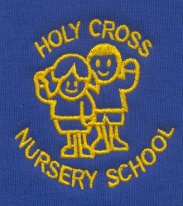 Month: October 2020In the event of Lockdown or Isolation find below a list of activities and ideas which may be completed each week.  If you need anything else or further links please contact your class teacher and these will be sent via SeesawIf your child completes any practical activities please send some photos to your child’s teacher via their Seesaw App.  We would love to see them!Week 1   5th – 9thWeek 2  12th – 16thWeek 319th – 23rdWeek 4  26th – 30thSend home Autumn songsThere are People who help us videos that your child can watch on YouTube (Link will be send on seesawPeople who help us interactive Apps – Colour sorting activity – this activity will be sent via Class Seesaw AppEncourage your child to look for leaves while out walking or in their garden.  Use these with crayons to trying leaf rubbingsEncourage children to find 2 the same – pairs of socks is a great game to play with your childrenAn Autumn Scavenger hunt will be sent via SeesawEncourage your child to talk about the sequence of our day in nursery school. What comes first/next. (Sequence of the day activity will be sent on Seesaw)A positive affirmation star will be sent home to correspond with the same star being used in school. Use this star as much as you can during your day to praise your child and boast their self confidence and esteem.Collect any natural materials you may find – leaves, twigs, conkers and make an Autumn CollageInteractive Apps for Autumn and weather change - Send home some Halloween SongsA Halloween Scavenger hunt will be sent via SeesawCounting house hold items during play – stairs as they walk up and down, cutlery as they set the table, toys as they put them away.A new Positive Affirmation star will be sent home via SeesawCut apples in half and print with them using orange (paint or food colouring) and turn these into pumpkins.  An example will be sent by your teacher.Continue a pattern – Seesaw activity will be sent homeHalloween Break